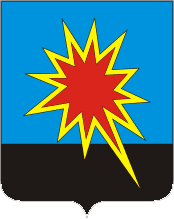 КОЛЛЕГИЯ АДМИНИСТРАЦИИКАЛТАНСКОГО ГОРОДСКОГО ОКРУГАРЕШЕНИЕОт 30.09.2013 г.         № 35 - ркОб утверждении муниципальной программы «Развитие организационно-хозяйственной деятельности в Калтанском городском округе в рамках реализации реформы местного самоуправления» на 2014-2016г.г.Заслушав и обсудив информацию заместителя главы Калтанского городского округа Горшковой А.И. о муниципальной программе «Развитие организационно-хозяйственной деятельности в Калтанском городском округе в рамках реализации реформы местного самоуправления» на 2014-2016: Одобрить информацию о муниципальной программе «Развитие организационно-хозяйственной деятельности в Калтанском городском округе в рамках реализации реформы местного самоуправления» на 2012-2014г.г. и утвердить в установленном порядке.Председатель коллегии   		                               	    И.Ф. ГолдиновСекретарь коллегии                                                                 Т.А. ВерещагинаРОССИЙСКАЯ ФЕДЕРАЦИЯКЕМЕРОВСКАЯ ОБЛАСТЬКАЛТАНСКИЙ ГОРОДСКОЙ ОКРУГАДМИНИСТРАЦИЯ КАЛТАНСКОГО ГОРОДСКОГО ОКРУГАПОСТАНОВЛЕНИЕОт 01.10.2013г.         № 361-пОб утверждении муниципальной программы «Развитие организационно-хозяйственной деятельности в Калтанском городском округе в рамках реализации реформы местного самоуправления» на 2014-2016 гг.На основании решения коллегии администрации Калтанского городского округа от 30.09.2013 № 35 -рк «Об утверждении муниципальной целевой программы «Развитие организационно-хозяйственной деятельности в Калтанском городском округе в рамках реализации реформы местного самоуправления» на 2014-2016 гг., постановления администрации Калтанского городского округа «Об утверждении порядка разработки, реализации и оценки эффективности муниципальных программ Калтанского городского округа» от  26.08.2013 г. №285-п, и в целях упорядочивания системы организационно-хозяйственной деятельности в рамках реализации реформы местного самоуправления на территории Калтанского городского округа:Утвердить прилагаемую муниципальную программу «Развитие организационно-хозяйственной деятельности в Калтанском городском округе в рамках реализации реформы местного самоуправления» на 2014-2016гг.МАУ «Пресс-Центр» г. Калтан (Беспальчук В.Н.) опубликовать настоящее постановление в газете «Калтанский вестник», отделу информационных технологий (Рогожникова Ю.В.) опубликовать настоящее постановление на официальном сайте администрации Калтанского городского округа.Контроль за исполнением настоящего постановления возложить на заместителя главы Калтанского городского округа по экономике (А.И. Горшкова).Глава Калтанского городского округа		                        			И.Ф.ГолдиновУтвержденаПостановлением администрацииКалтанского городского округаот 01.10.2013г. № 361-пМуниципальная программа «Развитие организационно-хозяйственной деятельности в Калтанском городском округе в рамках реализации реформы местного самоуправления» на 2014-2016 гг.:ПАСПОРТ ПРОГРАММЫСОДЕРЖАНИЕ ПРОГРАММЫВ настоящее время в результате, изменения организационно-экономического механизма развития социальной сферы, инженерной инфраструктуры происходит снижение доступности для населения образовательных, консультационных и информационных услуг. Ухудшается качественный состав управленческих кадров, снижаются требования к уровню профессионализма и компетентности. Материальное стимулирование достижений предприятий и организаций, заслуг отдельных граждан носит стихийный характер. Для успешного решения стратегических задач в ходе реализации Федерального закона "Об общих принципах организации местного самоуправления в Российской Федерации" требуется системный подход. Необходимо усилить муниципальную поддержку развития процессов самоуправления и на этой основе повысить качество и активизацию человеческого потенциала.Таким образом, разработка данной Программы даст возможность провести комплекс взаимоувязанных мероприятий, которые планируется осуществлять на территории Калтанского городского округа.II. ОСНОВНЫЕ ЦЕЛИ, ЗАДАЧИ, СРОКИ РЕАЛИЗАЦИИ ПРОГРАММЫПрограмма разработана для достижения следующих основных целей:упорядочивания системы организационно-хозяйственной деятельности в рамках реализации реформы местного самоуправления;информационного обеспечения местного самоуправления;повышения ответственности и материальной заинтересованности руководителей организаций, предприятий и отдельных граждан в результатах работы;введения электронного документооборота;технологического обеспечения информационного взаимодействия при предоставлении муниципальных услуг и исполнении государственных и муниципальных функций в электронной форме.Мероприятия Программы направлены на решение следующих основных задач:повышение уровня профессионализма и компетентности муниципальных служащих;материальное стимулирование за многолетний добросовестный труд, большой личный вклад в социально-экономическое развитие Калтанского городского округа;повышение уровня организации подготовки и проведения, значимых для Калтанского городского округа  мероприятий;постоянное информирование населения о жизни городского округа через СМИ различного уровня;обеспечение исполнения государственных и муниципальных функций в электронной форме;обеспечение предоставления муниципальных услуг в электронной форме.Поставленные в Программе задачи должны решаться путем формирования условий для самодостаточного развития территорий городского округа, применения ресурсосберегающих подходов и технологий, создания благоприятного инвестиционного и предпринимательского климата в сфере обустройства городского округа.Сроки реализации Программы: 2014 - 2016 гг.III. СИСТЕМА ПРОГРАММНЫХ МЕРОПРИЯТИЙПрограмма включает в себя 7 подпрограмм, каждая из которых предусматривает реализацию конкретных программных мероприятий.1. Взаимодействие со СМИ и полиграфическими организациями:Размещение информации о жизни Калтанского городского округа в СМИ различного уровня: видеосюжеты, пресс-конференции, публикации.Изготовление логотипных открыток, бланков почетных грамот и благодарственных писем, конвертов, иной полиграфической продукции, связанной с жизнедеятельностью городского округа и юбилейными датами.Информационные услуги ГТРК «Кузбасс».2. Информатизация муниципального образования:Оплата хостинга сайта администрации Калтанского городского округа.Обслуживание программных обеспечений.Модернизация структуры сайта администрации Калтанского городского округа.Создание информационной системы обеспечения градостроительной деятельности на территории Калтанского городского округа.Оплата за использование сети интернет и услуг связи бюджетными учреждениями Калтанского городского округа. 3.Материальное стимулирование достижений предприятий, организаций и отдельных граждан:Поощрение граждан, коллективов и организаций за многолетний добросовестный труд, активное участие в общественной жизни, значительный трудовой, творческий, материально-финансовый вклад в развитие Калтанского городского округа.Поощрение муниципальных служащих, коллективов и организаций, жителей Калтанского городского округа в связи с юбилейными датами, значимыми событиями, а также за активное участие в конкурсах различного уровня и в проведении выборов федерального, регионального уровня и выборов в органы местного самоуправления.Приобретение ценных подарков, цветов для поощрения, рамок для почетных грамот и благодарственных писем.Введение электронного документооборота:Организация предоставления муниципальных услуг.5. Организационные мероприятия:Организация и проведение торжественных приемов Главы Калтанского городского округа, встреч на территории Калтанского городского округа почетных гостей, другие мероприятия.Организация и проведение выборов.Мероприятия организационно-хозяйственной деятельности бюджетных организаций (канцелярия, хозяйственные нужды)Организационные мероприятия содержания имущества бюджетных учреждений (Заправка картриджа принтера, замена тонера ксерокса, вывоз ТБО, обработка документов от биологических вредителей (плесени, тли), и подшивка с учетом налоговых отчислений).6. Повышение квалификации и обучение кадрового состава:Организация поездок, с целью обучения кадрового состава, на конференции, семинары и т.д.7. Проведение мероприятий, посвящённых 55-летию Калтанского городского округа:Капитальный ремонт зданий и спортивных сооружений, Мероприятия по благоустройству территории Калтанского городского округа и т.д.IV. РЕСУРСНОЕ ОБЕСПЕЧЕНИЕ ПРОГРАММЫПри разработке стратегии ресурсного обеспечения Программы учитывались реальная ситуация в финансово-бюджетной сфере на муниципальном уровне, высокая общеэкономическая, социальная и политическая значимость проблемы.Финансирование мероприятий Программы осуществляется за счет средств бюджета Калтанского городского округа.Всего на реализацию Программы потребуется  тыс. руб., в том числе по годам:2014 год – 11597  тыс. рублей;2015 год – 4189  тыс. рублей;2016 год – 2463  тыс. рублей;Финансирование за счет внебюджетных средств:2014 год  - 1866  тыс. рублей;2015 год   -1766  тыс. рублей;2016 год   -1766  тыс. рублей;V. ОЦЕНКА ЭФФЕКТИВНОСТИ И ПРОГНОЗ СОЦИАЛЬНО – ЭКОНОМИЧЕСКИХ РЕЗУЛЬТАТОВ РЕАЛИЗАЦИИ ПРОГРАММЫВ результате реализации Программы предусматриваются:1. Повышение уровня профессионализма и компетентности муниципальных служащих.2. Качественно новое развитие муниципальных образований на основе активного освоения и применения новых информационных технологий.3. Улучшение информированности населения.4. Исполнение государственных и муниципальных функций в электронной форме.5. Предоставление муниципальных услуг в электронной форме.6.Повышение показателей эффективности социально-экономического развития Калтанского городского округаVI. ОРГАНИЗАЦИЯ УПРАВЛЕНИЯ ПРОГРАММОЙ И КОНТРОЛЬ ЗА ХОДОМЕЕ РЕАЛИЗАЦИИМуниципальный заказчик – администрация Калтанского городского округа:осуществляет управление реализацией Программы;обеспечивает согласованность действий по подготовке и реализации мероприятий Программы, целевому и эффективному использованию средств местного бюджета;представляет информацию о ходе реализации Программы.VII Программные мероприятияVIII Целевые индикаторы программыОтветственный исполнитель программыАдминистрация Калтанского городского округаУчастники программыУчреждения Калтанского городского округаПодпрограммы"Информатизация муниципального образования";"Взаимодействие со СМИ и полиграфическими организациями";"Материальное стимулирование достижений предприятий, организаций и отдельных граждан";"Ведение электронного документооборота";"Организационные мероприятия";"Повышение квалификации кадрового состава";Подпрограмма «Проведение мероприятий, посвящённых 55-летию Калтанского городского округа».Программно-целевые инструменты программы-Проведение совещаний и мероприятий, направленных на развитие и совершенствование системы местного самоуправления;-Проведение обучающих семинаров;-Проведение совещаний, направленных на улучшение межведомственного взаимодействияюЦели программы- Упорядочивание системы организационно-            
хозяйственной деятельности;- Информационное обеспечение местного самоуправления;                                   
- Повышение ответственности и материальной          
заинтересованности руководителей организаций,     
предприятий и отдельных граждан в результатах     
работы;                                           
- Организация подготовки и проведения выборов;      
- Введение электронного документооборота;           
- Технологическое обеспечение информационного       
взаимодействия при предоставлении муниципальных   
услуг и исполнении государственных и муниципальных функций в электронной форме.Задачи программы-Повышение уровня профессионализма и компетентности муниципальных служащих.                           
-Обеспечение стабильности муниципальной службы.    
-Материальное стимулирование за многолетний        добросовестный труд, большой личный вклад в       
социально-экономическое развитие Калтанского городского округа.                                           
-Повышение уровня организации подготовки и         
проведения, значимых для Калтанского городского округа  мероприятий.                                            
-Постоянное информирование населения о жизни города через СМИ различного уровня.                      
-Обеспечение исполнения государственных и          
муниципальных функций в электронной форме.        
-Обеспечение предоставления муниципальных услуг в электронной формеЦелевые индикаторы и показатели программыУвеличение информированности жителей городского округа о его жизнедеятельности (%),Улучшение работы официального сайта администрации Калтанского городского округа (%),Перевод документов в электронный вариант (%);Этапы и сроки реализации программы2014-2016 гг.Объемы бюджетных ассигнований программыВсего на реализацию Программы потребуется 23647 тыс. руб., в том числе по годам:2014 год – 11597 тыс. рублей;2015 год – 4189 тыс. рублей;2016 год – 2463 тыс. рублей;Финансирование за счет внебюджетных средств:2014 год  - 1866 тыс. рублей;2015 год   -1766 тыс. рублей;2016 год   -1766 тыс. рублей;Ожидаемые результаты 
реализации программыПовышение уровня профессионализма и компетентности муниципальных служащих;Качественно новое развитие муниципальных          
образований на основе активного освоения и        
применения новых информационных технологий;       Улучшение информированности населения;            Исполнение государственных и муниципальных функций в электронной форме;                              Предоставление муниципальных услуг в электронной форме;Повышение показателей эффективности социально- экономического развития Калтанского городского округа.№ п/пНаименование программных мероприятийСроки исполненияОбъем финансирования, тыс. рублейОбъем финансирования, тыс. рублейОбъем финансирования, тыс. рублейОбъем финансирования, тыс. рублейОбъем финансирования, тыс. рублейОтветственный исполнитель программных мероприятий№ п/пНаименование программных мероприятийСроки исполненияВсегоМестный бюджетИные финансовые не запрещенные законодательством источники финансирования         Иные финансовые не запрещенные законодательством источники финансирования         Иные финансовые не запрещенные законодательством источники финансирования         Ответственный исполнитель программных мероприятий№ п/пНаименование программных мероприятийСроки исполненияВсегоМестный бюджетОбластной бюджетФедеральный бюджетВнебюджетные средстваОтветственный исполнитель программных мероприятий1234567891.Подпрограмма «Взаимодействие со СМИ и полиграфическими организациями»:201413497356141.Подпрограмма «Взаимодействие со СМИ и полиграфическими организациями»:20158742606141.Подпрограмма «Взаимодействие со СМИ и полиграфическими организациями»:20168242106141.-Размещение информации о жизни Калтанского городского округа в СМИ различного уровня: видеосюжеты, пресс конференции, публикации;2014МКУ Управление молодежной политики и спорта1.-Размещение информации о жизни Калтанского городского округа в СМИ различного уровня: видеосюжеты, пресс конференции, публикации;2014Администрация Калтанского городского округа1.-Размещение информации о жизни Калтанского городского округа в СМИ различного уровня: видеосюжеты, пресс конференции, публикации;2015Администрация Калтанского городского округа1.-Размещение информации о жизни Калтанского городского округа в СМИ различного уровня: видеосюжеты, пресс конференции, публикации;2015МКУ УПЖ КГО1.-Размещение информации о жизни Калтанского городского округа в СМИ различного уровня: видеосюжеты, пресс конференции, публикации;20151.-Размещение информации о жизни Калтанского городского округа в СМИ различного уровня: видеосюжеты, пресс конференции, публикации;20161.-Размещение информации о жизни Калтанского городского округа в СМИ различного уровня: видеосюжеты, пресс конференции, публикации;20161.-Приобретение, изготовление логотипных открыток, бланков, почетных грамот и благодарственных писем, конвертов, иной полиграфической продукции, связанной с жизнедеятельностью городского округа и юбилейными датами.201444МКУ Управление молодежной политики и спорта1.-Приобретение, изготовление логотипных открыток, бланков, почетных грамот и благодарственных писем, конвертов, иной полиграфической продукции, связанной с жизнедеятельностью городского округа и юбилейными датами.2014132132Администрация Калтанского городского округа1.-Приобретение, изготовление логотипных открыток, бланков, почетных грамот и благодарственных писем, конвертов, иной полиграфической продукции, связанной с жизнедеятельностью городского округа и юбилейными датами.20146565МКУ УПЖ КГО1.-Приобретение, изготовление логотипных открыток, бланков, почетных грамот и благодарственных писем, конвертов, иной полиграфической продукции, связанной с жизнедеятельностью городского округа и юбилейными датами.20146140614МАУ «Пресс-Центр»1.-Приобретение, изготовление логотипных открыток, бланков, почетных грамот и благодарственных писем, конвертов, иной полиграфической продукции, связанной с жизнедеятельностью городского округа и юбилейными датами.201544МКУ Управление молодежной политики и спорта1.-Приобретение, изготовление логотипных открыток, бланков, почетных грамот и благодарственных писем, конвертов, иной полиграфической продукции, связанной с жизнедеятельностью городского округа и юбилейными датами.2015101101Администрация Калтанского городского округа1.-Приобретение, изготовление логотипных открыток, бланков, почетных грамот и благодарственных писем, конвертов, иной полиграфической продукции, связанной с жизнедеятельностью городского округа и юбилейными датами.20155555МКУ УПЖ КГО1.-Приобретение, изготовление логотипных открыток, бланков, почетных грамот и благодарственных писем, конвертов, иной полиграфической продукции, связанной с жизнедеятельностью городского округа и юбилейными датами.20156140614МАУ «Пресс-Центр»1.-Приобретение, изготовление логотипных открыток, бланков, почетных грамот и благодарственных писем, конвертов, иной полиграфической продукции, связанной с жизнедеятельностью городского округа и юбилейными датами.201644Управление молодежной политики и спорта1.-Приобретение, изготовление логотипных открыток, бланков, почетных грамот и благодарственных писем, конвертов, иной полиграфической продукции, связанной с жизнедеятельностью городского округа и юбилейными датами.2016101101Администрация Калтанского городского округа1.-Приобретение, изготовление логотипных открыток, бланков, почетных грамот и благодарственных писем, конвертов, иной полиграфической продукции, связанной с жизнедеятельностью городского округа и юбилейными датами.20165555МКУ УПЖ КГО1.-Приобретение, изготовление логотипных открыток, бланков, почетных грамот и благодарственных писем, конвертов, иной полиграфической продукции, связанной с жизнедеятельностью городского округа и юбилейными датами.20166140614МАУ «Пресс-Центр»1.-Информационные услуги  ВГТРК «Кузбасс»2014534534МАУ «пресс-центр»1.-Информационные услуги  ВГТРК «Кузбасс»2015100100МАУ «пресс-центр»1.-Информационные услуги  ВГТРК «Кузбасс»20165050МАУ «пресс-центр»2.Подпрограмма «Информатизация муниципального образования»:2014201117902212.Подпрограмма «Информатизация муниципального образования»:20159186972212.Подпрограмма «Информатизация муниципального образования»:20165713502212.-Оплата хостинга сайтов учреждений Калтанского городского округа.201433МАУ «пресс-центр»2.-Оплата хостинга сайтов учреждений Калтанского городского округа.201533МАУ «пресс-центр»2.-Оплата хостинга сайтов учреждений Калтанского городского округа.201633МАУ «пресс-центр»2.-Обслуживание и  приобретение программных обеспечений20141111МКУ «Архив КГО»;2.-Обслуживание и  приобретение программных обеспечений20146262МБУ «Градостроительный центр»2.-Обслуживание и  приобретение программных обеспечений201455МАУ «пресс-центр»2.-Обслуживание и  приобретение программных обеспечений2014189189Администрация Калтанского городского округа2.-Обслуживание и  приобретение программных обеспечений20151111МКУ «Архив КГО»;2.-Обслуживание и  приобретение программных обеспечений20155252МБУ «Градостроительный центр»2.-Обслуживание и  приобретение программных обеспечений201555МАУ «пресс-центр»2.-Обслуживание и  приобретение программных обеспечений20155858Администрация Калтанского городского округа 2.-Обслуживание и  приобретение программных обеспечений20161111МКУ «Архив КГО»;2.-Обслуживание и  приобретение программных обеспечений20163232МБУ «Градостроительный центр»2.-Обслуживание и  приобретение программных обеспечений201655МАУ «пресс-центр»2.-Обслуживание и  приобретение программных обеспечений20163838Администрация Калтанского городского округа2.-Модернизация структуры сайта администрации Калтанского городского округа.20142.-Модернизация структуры сайта администрации Калтанского городского округа.20152.-Модернизация структуры сайта администрации Калтанского городского округа.20162.- Создание информационной системы обеспечения градостроительной деятельности на территории Калтанского городского округа. 20142.- Создание информационной системы обеспечения градостроительной деятельности на территории Калтанского городского округа. 20152.- Создание информационной системы обеспечения градостроительной деятельности на территории Калтанского городского округа. 20162.-Оплата за использование сети интернет и использование услуг связи бюджетными учреждениями Калтанского городского округа.2014439439МКУУПЖ КГО2.-Оплата за использование сети интернет и использование услуг связи бюджетными учреждениями Калтанского городского округа.20142424-МКУ «Архив КГО»;2.-Оплата за использование сети интернет и использование услуг связи бюджетными учреждениями Калтанского городского округа.2014122122МАУ «Бизнес- инкубатор»2.-Оплата за использование сети интернет и использование услуг связи бюджетными учреждениями Калтанского городского округа.20143838МБУ «Градостроительный центр»2.-Оплата за использование сети интернет и использование услуг связи бюджетными учреждениями Калтанского городского округа.20144444МАУ «пресс-центр»2.-Оплата за использование сети интернет и использование услуг связи бюджетными учреждениями Калтанского городского округа.2014851851Администрация Калтанского городского округа2.-Оплата за использование сети интернет и использование услуг связи бюджетными учреждениями Калтанского городского округа.201482775Управление молодежной политики и спорта2.-Оплата за использование сети интернет и использование услуг связи бюджетными учреждениями Калтанского городского округа.20144242МАУ «Стадион Энергетик»2.-Оплата за использование сети интернет и использование услуг связи бюджетными учреждениями Калтанского городского округа.20149999Управление культуры2.-Оплата за использование сети интернет и использование услуг связи бюджетными учреждениями Калтанского городского округа.2015109109МКУУПЖ КГО2.-Оплата за использование сети интернет и использование услуг связи бюджетными учреждениями Калтанского городского округа.20151212-МКУ «Архив КГО»;2.-Оплата за использование сети интернет и использование услуг связи бюджетными учреждениями Калтанского городского округа.2015122122МАУ «Бизнес- инкубатор»2.-Оплата за использование сети интернет и использование услуг связи бюджетными учреждениями Калтанского городского округа.20151818МБУ «Градостроительный центр»2.-Оплата за использование сети интернет и использование услуг связи бюджетными учреждениями Калтанского городского округа.20154444МАУ «пресс-центр»2.-Оплата за использование сети интернет и использование услуг связи бюджетными учреждениями Калтанского городского округа.2015341341Администрация Калтанского городского округа2.-Оплата за использование сети интернет и использование услуг связи бюджетными учреждениями Калтанского городского округа.201542375Управление молодежной политики и спорта2.-Оплата за использование сети интернет и использование услуг связи бюджетными учреждениями Калтанского городского округа.20154242МАУ «Стадион Энергетик»2.-Оплата за использование сети интернет и использование услуг связи бюджетными учреждениями Калтанского городского округа.20155959Управление культуры2.-Оплата за использование сети интернет и использование услуг связи бюджетными учреждениями Калтанского городского округа.2016100100МКУУПЖ КГО2.-Оплата за использование сети интернет и использование услуг связи бюджетными учреждениями Калтанского городского округа.201644-МКУ «Архив КГО»;2.-Оплата за использование сети интернет и использование услуг связи бюджетными учреждениями Калтанского городского округа.2016122122МАУ «Бизнес- инкубатор»2.-Оплата за использование сети интернет и использование услуг связи бюджетными учреждениями Калтанского городского округа.201688МБУ «Градостроительный центр2.-Оплата за использование сети интернет и использование услуг связи бюджетными учреждениями Калтанского городского округа.20164444МАУ «пресс-центр»2.-Оплата за использование сети интернет и использование услуг связи бюджетными учреждениями Калтанского городского округа.20169191Администрация Калтанского городского округа2.-Оплата за использование сети интернет и использование услуг связи бюджетными учреждениями Калтанского городского округа.201642375Управление молодежной политики и спорта2.-Оплата за использование сети интернет и использование услуг связи бюджетными учреждениями Калтанского городского округа.20164242МАУ «Стадион Энергетик»2.-Оплата за использование сети интернет и использование услуг связи бюджетными учреждениями Калтанского городского округа.20162929Управление культуры3.Подпрограмма «Материальное стимулирование предприятий, организаций и отдельных граждан»:2014147014703.Подпрограмма «Материальное стимулирование предприятий, организаций и отдельных граждан»:20155005003.Подпрограмма «Материальное стимулирование предприятий, организаций и отдельных граждан»:20162402403.-Поощрение граждан, коллективов и организаций за многолетний добросовестный труд, активное участие в общественной жизни, значительный трудовой, творческий, материально-финансовый вклад в развитие Калтанского городского округа.2014700700Администрация Калтанского городского округа3.-Поощрение граждан, коллективов и организаций за многолетний добросовестный труд, активное участие в общественной жизни, значительный трудовой, творческий, материально-финансовый вклад в развитие Калтанского городского округа.2015130130Администрация Калтанского городского округа3.-Поощрение граждан, коллективов и организаций за многолетний добросовестный труд, активное участие в общественной жизни, значительный трудовой, творческий, материально-финансовый вклад в развитие Калтанского городского округа.20165050Администрация Калтанского городского округа3.-Поощрение муниципальных служащих, коллективов и организаций, жителей Калтанского городского округа в связи с юбилейными датами, значимыми событиями, а также за активное участие в конкурсах различного уровня и в проведении выборов федерального, регионального уровня и выборов в органы местного самоуправления.2014100100Администрация Калтанского городского округа3.-Поощрение муниципальных служащих, коллективов и организаций, жителей Калтанского городского округа в связи с юбилейными датами, значимыми событиями, а также за активное участие в конкурсах различного уровня и в проведении выборов федерального, регионального уровня и выборов в органы местного самоуправления.20155050Администрация Калтанского городского округа3.-Поощрение муниципальных служащих, коллективов и организаций, жителей Калтанского городского округа в связи с юбилейными датами, значимыми событиями, а также за активное участие в конкурсах различного уровня и в проведении выборов федерального, регионального уровня и выборов в органы местного самоуправления.20165050Администрация Калтанского городского округа-Приобретение ценных подарков, цветов для поощрения, рамок для почетных грамот и благодарственных писем.2014160160Администрация Калтанского городского округа-Приобретение ценных подарков, цветов для поощрения, рамок для почетных грамот и благодарственных писем.2015110110Администрация Калтанского городского округа-Приобретение ценных подарков, цветов для поощрения, рамок для почетных грамот и благодарственных писем.20166060Администрация Калтанского городского округаОплата по договорам гражданско-правового характера2014130130МБУ АТП КГООплата по договорам гражданско-правового характера2014380380Администрация Калтанского городского округаОплата по договорам гражданско-правового характера2015110110Администрация Калтанского городского округаОплата по договорам гражданско-правового характера2015100100МКУ УПЖ КГООплата по договорам гражданско-правового характера20168080Администрация Калтанского городского округа4.Подпрограмма «Введение электронного документооборота»201410,000010,0МАЦ «МФЦ»4.Подпрограмма «Введение электронного документооборота»201510,000010,0МАЦ «МФЦ»4.Подпрограмма «Введение электронного документооборота»201610,000010,0МАЦ «МФЦ»4.-организация предоставления услуг в электронной форме201410,000010,04.-организация предоставления услуг в электронной форме201510,000010,04.-организация предоставления услуг в электронной форме201610,000010,05.Подпрограмма «Организационные мероприятия»:2014819572509215.Подпрограмма «Организационные мероприятия»:2015350425839215.Подпрограмма «Организационные мероприятия»:2016253816179215.-Организация и проведение торжественных приемов Главы Калтанского городского округа, встреч на территории Калтанского городского округа почетных гостей, другие мероприятия.20145.-Организация и проведение торжественных приемов Главы Калтанского городского округа, встреч на территории Калтанского городского округа почетных гостей, другие мероприятия.20155.-Организация и проведение торжественных приемов Главы Калтанского городского округа, встреч на территории Калтанского городского округа почетных гостей, другие мероприятия.20165.-Организация и проведение выборов.20145.-Организация и проведение выборов.20155.-Организация и проведение выборов.20165.-Мероприятия организационно-хозяйственной деятельности бюджетных организаций (Канцелярия, хоз. Нужды, ГСМ,зап.части)201452075207МКУ УПЖ КГО5.-Мероприятия организационно-хозяйственной деятельности бюджетных организаций (Канцелярия, хоз. Нужды, ГСМ,зап.части)20141414-МКУ «Архив КГО»;5.-Мероприятия организационно-хозяйственной деятельности бюджетных организаций (Канцелярия, хоз. Нужды, ГСМ,зап.части)20141717МАУ «Бизнес-инкубатор»5.-Мероприятия организационно-хозяйственной деятельности бюджетных организаций (Канцелярия, хоз. Нужды, ГСМ,зап.части)2014785325МБУ «Градостроительный центр»5.-Мероприятия организационно-хозяйственной деятельности бюджетных организаций (Канцелярия, хоз. Нужды, ГСМ,зап.части)2014251251МАУ «пресс-центр»5.-Мероприятия организационно-хозяйственной деятельности бюджетных организаций (Канцелярия, хоз. Нужды, ГСМ,зап.части)2014159159Управление молодежной политики и спорта 5.-Мероприятия организационно-хозяйственной деятельности бюджетных организаций (Канцелярия, хоз. Нужды, ГСМ,зап.части)2014565565Администрация Калтанского городского округа5.-Мероприятия организационно-хозяйственной деятельности бюджетных организаций (Канцелярия, хоз. Нужды, ГСМ,зап.части)201517071707МКУ 
У ПЖ КГО5.-Мероприятия организационно-хозяйственной деятельности бюджетных организаций (Канцелярия, хоз. Нужды, ГСМ,зап.части)20151010-МКУ «Архив КГО»;5.-Мероприятия организационно-хозяйственной деятельности бюджетных организаций (Канцелярия, хоз. Нужды, ГСМ,зап.части)20151717МАУ «Бизнес-инкубатор»5.-Мероприятия организационно-хозяйственной деятельности бюджетных организаций (Канцелярия, хоз. Нужды, ГСМ,зап.части)2015583325МБУ «Градостроительный центр»5.-Мероприятия организационно-хозяйственной деятельности бюджетных организаций (Канцелярия, хоз. Нужды, ГСМ,зап.части)2015251251МАУ «пресс-центр»5.-Мероприятия организационно-хозяйственной деятельности бюджетных организаций (Канцелярия, хоз. Нужды, ГСМ,зап.части)2015108108УмписУправление молодежной политики и спорта5.-Мероприятия организационно-хозяйственной деятельности бюджетных организаций (Канцелярия, хоз. Нужды, ГСМ,зап.части)2015265265Администрация Калтанского городского округа5.-Мероприятия организационно-хозяйственной деятельности бюджетных организаций (Канцелярия, хоз. Нужды, ГСМ,зап.части)201612071207МКУ 
У ПЖ КГО5.-Мероприятия организационно-хозяйственной деятельности бюджетных организаций (Канцелярия, хоз. Нужды, ГСМ,зап.части)201644-МКУ «Архив КГО»;5.-Мероприятия организационно-хозяйственной деятельности бюджетных организаций (Канцелярия, хоз. Нужды, ГСМ,зап.части)201617МАУ «Бизнес-инкубатор»5.-Мероприятия организационно-хозяйственной деятельности бюджетных организаций (Канцелярия, хоз. Нужды, ГСМ,зап.части)2016282525МБУ «Градостроительный центр»5.-Мероприятия организационно-хозяйственной деятельности бюджетных организаций (Канцелярия, хоз. Нужды, ГСМ,зап.части)2016251251МАУ «пресс-центр»5.-Мероприятия организационно-хозяйственной деятельности бюджетных организаций (Канцелярия, хоз. Нужды, ГСМ,зап.части)20165959Управление молодежной политики и спорта5.-Мероприятия организационно-хозяйственной деятельности бюджетных организаций (Канцелярия, хоз. Нужды, ГСМ,зап.части)20166060Администрация Калтанского городского округа5.-Организация мероприятий  содержания имущества бюджетных учреждений  (Заправка картриджа принтера, замена тонера ксерокса, ремонт орг. Техники, вывоз ТБО, обработка документов от биологических вредителей (плесени, тли) и подшивка с учетом отчислений налогов, изготовление печатей и штампов).2014250250МКУ УПЖ КГО5.-Организация мероприятий  содержания имущества бюджетных учреждений  (Заправка картриджа принтера, замена тонера ксерокса, ремонт орг. Техники, вывоз ТБО, обработка документов от биологических вредителей (плесени, тли) и подшивка с учетом отчислений налогов, изготовление печатей и штампов).20141414-МКУ «Архив КГО»;5.-Организация мероприятий  содержания имущества бюджетных учреждений  (Заправка картриджа принтера, замена тонера ксерокса, ремонт орг. Техники, вывоз ТБО, обработка документов от биологических вредителей (плесени, тли) и подшивка с учетом отчислений налогов, изготовление печатей и штампов).20143636МАУ «Бизнес-инкубатор»5.-Организация мероприятий  содержания имущества бюджетных учреждений  (Заправка картриджа принтера, замена тонера ксерокса, ремонт орг. Техники, вывоз ТБО, обработка документов от биологических вредителей (плесени, тли) и подшивка с учетом отчислений налогов, изготовление печатей и штампов).20146060МБУ «Градостроительный центр»5.-Организация мероприятий  содержания имущества бюджетных учреждений  (Заправка картриджа принтера, замена тонера ксерокса, ремонт орг. Техники, вывоз ТБО, обработка документов от биологических вредителей (плесени, тли) и подшивка с учетом отчислений налогов, изготовление печатей и штампов).20147272МАУ «пресс-центр»5.-Организация мероприятий  содержания имущества бюджетных учреждений  (Заправка картриджа принтера, замена тонера ксерокса, ремонт орг. Техники, вывоз ТБО, обработка документов от биологических вредителей (плесени, тли) и подшивка с учетом отчислений налогов, изготовление печатей и штампов).201422175Управление молодежной политики и спорта5.-Организация мероприятий  содержания имущества бюджетных учреждений  (Заправка картриджа принтера, замена тонера ксерокса, ремонт орг. Техники, вывоз ТБО, обработка документов от биологических вредителей (плесени, тли) и подшивка с учетом отчислений налогов, изготовление печатей и штампов).201424024МАУ «Стадион Энергетик»5.-Организация мероприятий  содержания имущества бюджетных учреждений  (Заправка картриджа принтера, замена тонера ксерокса, ремонт орг. Техники, вывоз ТБО, обработка документов от биологических вредителей (плесени, тли) и подшивка с учетом отчислений налогов, изготовление печатей и штампов).2014332332Администрация Калтанского городского округа5.-Организация мероприятий  содержания имущества бюджетных учреждений  (Заправка картриджа принтера, замена тонера ксерокса, ремонт орг. Техники, вывоз ТБО, обработка документов от биологических вредителей (плесени, тли) и подшивка с учетом отчислений налогов, изготовление печатей и штампов).20155050МКУ 
У ПЖ КГО5.-Организация мероприятий  содержания имущества бюджетных учреждений  (Заправка картриджа принтера, замена тонера ксерокса, ремонт орг. Техники, вывоз ТБО, обработка документов от биологических вредителей (плесени, тли) и подшивка с учетом отчислений налогов, изготовление печатей и штампов).20151010-МКУ «Архив КГО»;5.-Организация мероприятий  содержания имущества бюджетных учреждений  (Заправка картриджа принтера, замена тонера ксерокса, ремонт орг. Техники, вывоз ТБО, обработка документов от биологических вредителей (плесени, тли) и подшивка с учетом отчислений налогов, изготовление печатей и штампов).20153636МАУ «Бизнес-инкубатор»5.-Организация мероприятий  содержания имущества бюджетных учреждений  (Заправка картриджа принтера, замена тонера ксерокса, ремонт орг. Техники, вывоз ТБО, обработка документов от биологических вредителей (плесени, тли) и подшивка с учетом отчислений налогов, изготовление печатей и штампов).20154040МБУ Градостроительный центр5.-Организация мероприятий  содержания имущества бюджетных учреждений  (Заправка картриджа принтера, замена тонера ксерокса, ремонт орг. Техники, вывоз ТБО, обработка документов от биологических вредителей (плесени, тли) и подшивка с учетом отчислений налогов, изготовление печатей и штампов).20157272МАУ «пресс-центр»5.-Организация мероприятий  содержания имущества бюджетных учреждений  (Заправка картриджа принтера, замена тонера ксерокса, ремонт орг. Техники, вывоз ТБО, обработка документов от биологических вредителей (плесени, тли) и подшивка с учетом отчислений налогов, изготовление печатей и штампов).201515105Управление молодежной политики и спорта5.-Организация мероприятий  содержания имущества бюджетных учреждений  (Заправка картриджа принтера, замена тонера ксерокса, ремонт орг. Техники, вывоз ТБО, обработка документов от биологических вредителей (плесени, тли) и подшивка с учетом отчислений налогов, изготовление печатей и штампов).20152424МАУ «Стадион Энергетик»5.-Организация мероприятий  содержания имущества бюджетных учреждений  (Заправка картриджа принтера, замена тонера ксерокса, ремонт орг. Техники, вывоз ТБО, обработка документов от биологических вредителей (плесени, тли) и подшивка с учетом отчислений налогов, изготовление печатей и штампов).2015102102Администрация Калтанского городского округа5.-Организация мероприятий  содержания имущества бюджетных учреждений  (Заправка картриджа принтера, замена тонера ксерокса, ремонт орг. Техники, вывоз ТБО, обработка документов от биологических вредителей (плесени, тли) и подшивка с учетом отчислений налогов, изготовление печатей и штампов).20165050МКУ 
УПЖ КГО5.-Организация мероприятий  содержания имущества бюджетных учреждений  (Заправка картриджа принтера, замена тонера ксерокса, ремонт орг. Техники, вывоз ТБО, обработка документов от биологических вредителей (плесени, тли) и подшивка с учетом отчислений налогов, изготовление печатей и штампов).201655-МКУ «Архив КГО»;5.-Организация мероприятий  содержания имущества бюджетных учреждений  (Заправка картриджа принтера, замена тонера ксерокса, ремонт орг. Техники, вывоз ТБО, обработка документов от биологических вредителей (плесени, тли) и подшивка с учетом отчислений налогов, изготовление печатей и штампов).20163636МАУ «Бизнес-инкубатор»5.-Организация мероприятий  содержания имущества бюджетных учреждений  (Заправка картриджа принтера, замена тонера ксерокса, ремонт орг. Техники, вывоз ТБО, обработка документов от биологических вредителей (плесени, тли) и подшивка с учетом отчислений налогов, изготовление печатей и штампов).2016102102МБУ «Градостроительный центр»5.-Организация мероприятий  содержания имущества бюджетных учреждений  (Заправка картриджа принтера, замена тонера ксерокса, ремонт орг. Техники, вывоз ТБО, обработка документов от биологических вредителей (плесени, тли) и подшивка с учетом отчислений налогов, изготовление печатей и штампов).20167272МАУ «пресс-центр»5.-Организация мероприятий  содержания имущества бюджетных учреждений  (Заправка картриджа принтера, замена тонера ксерокса, ремонт орг. Техники, вывоз ТБО, обработка документов от биологических вредителей (плесени, тли) и подшивка с учетом отчислений налогов, изготовление печатей и штампов).20161275Управление молодежной политики и спорта5.-Организация мероприятий  содержания имущества бюджетных учреждений  (Заправка картриджа принтера, замена тонера ксерокса, ремонт орг. Техники, вывоз ТБО, обработка документов от биологических вредителей (плесени, тли) и подшивка с учетом отчислений налогов, изготовление печатей и штампов).201624024МАУ «Стадион Энергетик»5.-Организация мероприятий  содержания имущества бюджетных учреждений  (Заправка картриджа принтера, замена тонера ксерокса, ремонт орг. Техники, вывоз ТБО, обработка документов от биологических вредителей (плесени, тли) и подшивка с учетом отчислений налогов, изготовление печатей и штампов).20162828Администрация Калтанского городского округа-Приобретение оборудования, офисной мебели 2014-МКУ «Архив КГО»;-Приобретение оборудования, офисной мебели 20142020МАУ «Бизнес-инкубатор»-Приобретение оборудования, офисной мебели 2014275275МБУ «Градостроительный центр»-Приобретение оборудования, офисной мебели 2014196196МАУ «пресс-центр»-Приобретение оборудования, офисной мебели 2014579579Администрация Калтанского городского округа-Приобретение оборудования, офисной мебели 2015-МКУ «Архив КГО»;-Приобретение оборудования, офисной мебели 20152020МАУ «Бизнес-инкубатор»-Приобретение оборудования, офисной мебели 2015275275МБУ «Градостроительный центр»-Приобретение оборудования, офисной мебели 2015196196МАУ «пресс-центр»-Приобретение оборудования, офисной мебели 2015248248Администрация Калтанского городского округа-Приобретение оборудования, офисной мебели 2016-МКУ «Архив КГО»;-Приобретение оборудования, офисной мебели 20162020МАУ «Бизнес-инкубатор»-Приобретение оборудования, офисной мебели 2016275275МБУ «Градостроительный центр»-Приобретение оборудования, офисной мебели 2016196196МАУ «Пресс-центр»-Приобретение оборудования, офисной мебели 20167070Администрация Калтанского городского округа6.Подпрограмма «Повышение квалификации кадрового состава»20143523526.Подпрограмма «Повышение квалификации кадрового состава»20151491496.Подпрограмма «Повышение квалификации кадрового состава»201646466.-Организация поездок, с целью обучения кадрового состава, на конференции, семинары и т.д.2014168168МКУ УПЖ КГО6.-Организация поездок, с целью обучения кадрового состава, на конференции, семинары и т.д.20141010Управление молодежной политики и спорта6.-Организация поездок, с целью обучения кадрового состава, на конференции, семинары и т.д.2014174174Администрация Калтанского городского округа6.-Организация поездок, с целью обучения кадрового состава, на конференции, семинары и т.д.2015100100МКУ 
У ПЖ КГО6.-Организация поездок, с целью обучения кадрового состава, на конференции, семинары и т.д.201555Управление молодежной политики и спорта6.-Организация поездок, с целью обучения кадрового состава, на конференции, семинары и т.д.20154444Администрация Калтанского городского округа6.-Организация поездок, с целью обучения кадрового состава, на конференции, семинары и т.д.201688МКУ 
У ПЖ КГО6.-Организация поездок, с целью обучения кадрового состава, на конференции, семинары и т.д.201622Управление молодежной политики и спорта6.-Организация поездок, с целью обучения кадрового состава, на конференции, семинары и т.д.20163636Администрация Калтанского городского округа7.Подпрограмма «Проведение мероприятий, посвящённых 55-летию Калтанского городского округа»2014100,0000100,07.Подпрограмма «Проведение мероприятий, посвящённых 55-летию Калтанского городского округа»2015000007.Подпрограмма «Проведение мероприятий, посвящённых 55-летию Калтанского городского округа»2016000007.-Капитальный ремонт зданий и спортивных сооружений2014Управление образования7.-Капитальный ремонт зданий и спортивных сооружений2014Управление культуры 7.-Капитальный ремонт зданий и спортивных сооружений2014Управление молодежной политики и спорта7.-Капитальный ремонт зданий и спортивных сооружений2014МБУЗ «Центральная городская больница»7.-Капитальный ремонт зданий и спортивных сооружений2014Управление по жизнеобеспечению-Установка и реконструкция металлических ограждений 2014Управление молодежной политики и спорта -Установка и реконструкция металлических ограждений 2014Управление социальной защиты населения-Установка и реконструкция металлических ограждений 2014Управление по жизнеобеспечению-Приобретение спортивного оборудования201450,000050,0Управление молодежной политики и спорта-Мероприятия по благоустройству территории Калтанского городского округа2014Управление социальной защиты населения-Мероприятия по благоустройству территории Калтанского городского округа201450,000050,0МБУЗ «Центральная городского округа»-Мероприятия по благоустройству территории Калтанского городского округа2014Управление по жизнеобеспечениюВсего по программе:201413463115971866Всего по программе:2015595541891766Всего по программе:2016422924631766№ п/пНаименование программных мероприятийСроки исполненияНаименование показателяЕд. изм.Значение целевого индикатораЗначение целевого индикатораЗначение целевого индикатораИсходные показатели№ п/пНаименование программных мероприятийСроки исполненияНаименование показателяЕд. изм.201420152016Исходные показатели123456789Цель: Взаимодействие Администрации Калтанского городского округа с жителями при помощи средств массовой информации;Цель: Взаимодействие Администрации Калтанского городского округа с жителями при помощи средств массовой информации;Цель: Взаимодействие Администрации Калтанского городского округа с жителями при помощи средств массовой информации;Цель: Взаимодействие Администрации Калтанского городского округа с жителями при помощи средств массовой информации;Цель: Взаимодействие Администрации Калтанского городского округа с жителями при помощи средств массовой информации;Цель: Взаимодействие Администрации Калтанского городского округа с жителями при помощи средств массовой информации;Цель: Взаимодействие Администрации Калтанского городского округа с жителями при помощи средств массовой информации;Цель: Взаимодействие Администрации Калтанского городского округа с жителями при помощи средств массовой информации;Цель: Взаимодействие Администрации Калтанского городского округа с жителями при помощи средств массовой информации;Задача: Увеличение информированности жителей городского округа о его жизнедеятельности;Задача: Увеличение информированности жителей городского округа о его жизнедеятельности;Задача: Увеличение информированности жителей городского округа о его жизнедеятельности;Задача: Увеличение информированности жителей городского округа о его жизнедеятельности;Задача: Увеличение информированности жителей городского округа о его жизнедеятельности;Задача: Увеличение информированности жителей городского округа о его жизнедеятельности;Задача: Увеличение информированности жителей городского округа о его жизнедеятельности;Задача: Увеличение информированности жителей городского округа о его жизнедеятельности;Задача: Увеличение информированности жителей городского округа о его жизнедеятельности;1.«Взаимодействие со СМИ и полиграфическими организациями»2014-2016Целевой индикатор%70809060Цель: Прозрачность действий администрации Калтанского городского округа, при помощи сети интернет;Цель: Прозрачность действий администрации Калтанского городского округа, при помощи сети интернет;Цель: Прозрачность действий администрации Калтанского городского округа, при помощи сети интернет;Цель: Прозрачность действий администрации Калтанского городского округа, при помощи сети интернет;Цель: Прозрачность действий администрации Калтанского городского округа, при помощи сети интернет;Цель: Прозрачность действий администрации Калтанского городского округа, при помощи сети интернет;Цель: Прозрачность действий администрации Калтанского городского округа, при помощи сети интернет;Цель: Прозрачность действий администрации Калтанского городского округа, при помощи сети интернет;Цель: Прозрачность действий администрации Калтанского городского округа, при помощи сети интернет;Задача: Улучшение работы официального сайта администрации Калтанского городского округаЗадача: Улучшение работы официального сайта администрации Калтанского городского округаЗадача: Улучшение работы официального сайта администрации Калтанского городского округаЗадача: Улучшение работы официального сайта администрации Калтанского городского округаЗадача: Улучшение работы официального сайта администрации Калтанского городского округаЗадача: Улучшение работы официального сайта администрации Калтанского городского округаЗадача: Улучшение работы официального сайта администрации Калтанского городского округаЗадача: Улучшение работы официального сайта администрации Калтанского городского округаЗадача: Улучшение работы официального сайта администрации Калтанского городского округа2.«Информатизация муниципального образования2014-2016Целевой индикатор%85909380Цель: Увеличение работоспособности предприятий городского округа, при помощи материального стимулирования;Цель: Увеличение работоспособности предприятий городского округа, при помощи материального стимулирования;Цель: Увеличение работоспособности предприятий городского округа, при помощи материального стимулирования;Цель: Увеличение работоспособности предприятий городского округа, при помощи материального стимулирования;Цель: Увеличение работоспособности предприятий городского округа, при помощи материального стимулирования;Цель: Увеличение работоспособности предприятий городского округа, при помощи материального стимулирования;Цель: Увеличение работоспособности предприятий городского округа, при помощи материального стимулирования;Цель: Увеличение работоспособности предприятий городского округа, при помощи материального стимулирования;Цель: Увеличение работоспособности предприятий городского округа, при помощи материального стимулирования;Задача: Организовать стимулирующие выплаты;Задача: Организовать стимулирующие выплаты;Задача: Организовать стимулирующие выплаты;Задача: Организовать стимулирующие выплаты;Задача: Организовать стимулирующие выплаты;Задача: Организовать стимулирующие выплаты;Задача: Организовать стимулирующие выплаты;Задача: Организовать стимулирующие выплаты;Задача: Организовать стимулирующие выплаты;3.«Материальное стимулирование предприятий, организаций и отдельных граждан»2014-2016Целевой индикатор отсутствуетЦелевой индикатор отсутствуетЦелевой индикатор отсутствуетЦелевой индикатор отсутствуетЦелевой индикатор отсутствуетЦелевой индикатор отсутствуетЦель: Организация и контроль за электронным документооборотом;Цель: Организация и контроль за электронным документооборотом;Цель: Организация и контроль за электронным документооборотом;Цель: Организация и контроль за электронным документооборотом;Цель: Организация и контроль за электронным документооборотом;Цель: Организация и контроль за электронным документооборотом;Цель: Организация и контроль за электронным документооборотом;Цель: Организация и контроль за электронным документооборотом;Цель: Организация и контроль за электронным документооборотом;Задача: Перевод документов в электронный вариант;Задача: Перевод документов в электронный вариант;Задача: Перевод документов в электронный вариант;Задача: Перевод документов в электронный вариант;Задача: Перевод документов в электронный вариант;Задача: Перевод документов в электронный вариант;Задача: Перевод документов в электронный вариант;Задача: Перевод документов в электронный вариант;Задача: Перевод документов в электронный вариант;4.«Введение электронного документооборота»2014-2016Целевой индикатор%92949690Цель: Улучшение имиджа Калтанского городского округа;Цель: Улучшение имиджа Калтанского городского округа;Цель: Улучшение имиджа Калтанского городского округа;Цель: Улучшение имиджа Калтанского городского округа;Цель: Улучшение имиджа Калтанского городского округа;Цель: Улучшение имиджа Калтанского городского округа;Цель: Улучшение имиджа Калтанского городского округа;Цель: Улучшение имиджа Калтанского городского округа;Цель: Улучшение имиджа Калтанского городского округа;Задача: Организация мероприятий и праздников Калтанского городского округа;Задача: Организация мероприятий и праздников Калтанского городского округа;Задача: Организация мероприятий и праздников Калтанского городского округа;Задача: Организация мероприятий и праздников Калтанского городского округа;Задача: Организация мероприятий и праздников Калтанского городского округа;Задача: Организация мероприятий и праздников Калтанского городского округа;Задача: Организация мероприятий и праздников Калтанского городского округа;Задача: Организация мероприятий и праздников Калтанского городского округа;Задача: Организация мероприятий и праздников Калтанского городского округа;5.«Организационные мероприятия»2014-2016Целевой индикатор отсутствуетЦелевой индикатор отсутствуетЦелевой индикатор отсутствуетЦелевой индикатор отсутствуетЦелевой индикатор отсутствуетЦелевой индикатор отсутствует6.«Повышение квалификации кадрового состава»2014-2016Целевой индикатор отсутствуетЦелевой индикатор отсутствуетЦелевой индикатор отсутствуетЦелевой индикатор отсутствуетЦелевой индикатор отсутствуетЦелевой индикатор отсутствует7.«Проведение мероприятий, посвящённых 55-летию Калтанского городского округа»2014-2016Целевой индикатор отсутствуетЦелевой индикатор отсутствуетЦелевой индикатор отсутствуетЦелевой индикатор отсутствуетЦелевой индикатор отсутствуетЦелевой индикатор отсутствует